Za vrijeme šetnje prirodom skupi jesenske plodove koje pronađeš.Njih ćemo koristiti sljedeći tjedan za izradu jesenskih dekoracija.Pogledaj slike nekih plodova: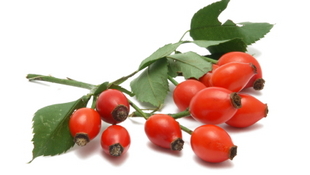 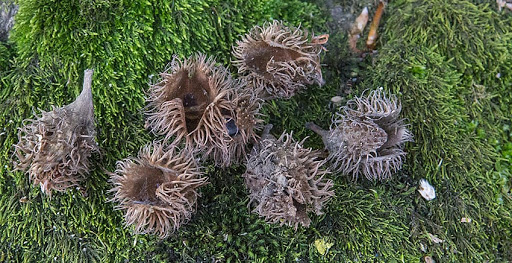 ŠIPAKBUKVICA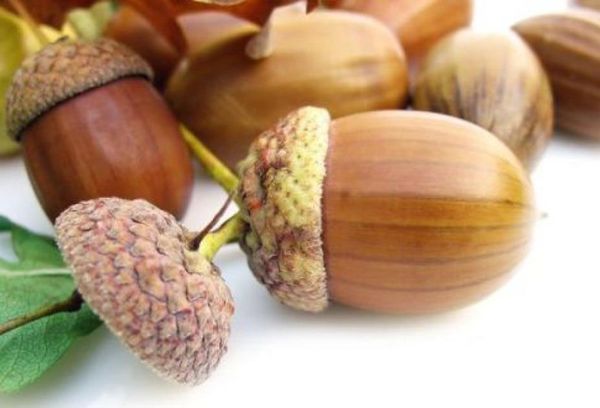 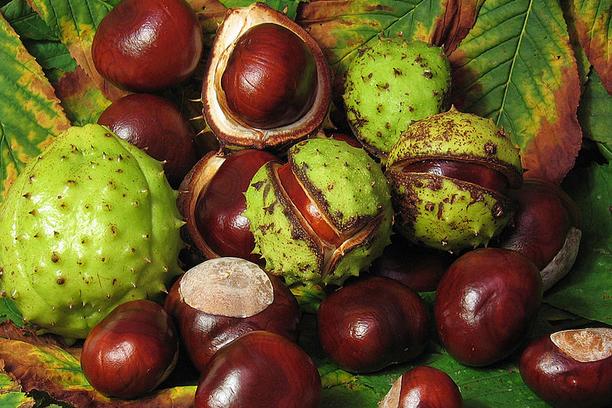 ŽIRDIVLJI KESTEN